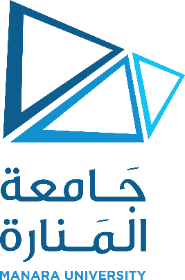      Course DescriptionBusiness StrategiesFaculty of Business AdministrationFaculty of Business AdministrationFaculty of Business AdministrationDepartment of Business AdministrationDepartment of Business AdministrationCourseBusiness StrategiesBusiness StrategiesPrerequisite:    Credit Hours:4Theoretical:2 Practical:2Course Code:Description Description Description The course introduces the students of the Faculty of Business Administration, Department of Marketing and E-commerce, to the nature of e-business and its environment and networks. It also provides them with an opportunity to learn about the nature of virtual communities and security of e-businesses. The students will be eventually introduced to e-business strategies, their success requirements and levels of development. It also introduces them into methods of forming these strategies, along with their essential components. The course provides the students with an opportunity to learn more about e-governance, its requirement and merits as a recent and important issues nowadays. Furthermore, it introduces the topic of managing client relations electronically, how to build successful e-relations with the clients, and the advantage of applying this concept regarding organization and client. The course introduces the students of the Faculty of Business Administration, Department of Marketing and E-commerce, to the nature of e-business and its environment and networks. It also provides them with an opportunity to learn about the nature of virtual communities and security of e-businesses. The students will be eventually introduced to e-business strategies, their success requirements and levels of development. It also introduces them into methods of forming these strategies, along with their essential components. The course provides the students with an opportunity to learn more about e-governance, its requirement and merits as a recent and important issues nowadays. Furthermore, it introduces the topic of managing client relations electronically, how to build successful e-relations with the clients, and the advantage of applying this concept regarding organization and client. The course introduces the students of the Faculty of Business Administration, Department of Marketing and E-commerce, to the nature of e-business and its environment and networks. It also provides them with an opportunity to learn about the nature of virtual communities and security of e-businesses. The students will be eventually introduced to e-business strategies, their success requirements and levels of development. It also introduces them into methods of forming these strategies, along with their essential components. The course provides the students with an opportunity to learn more about e-governance, its requirement and merits as a recent and important issues nowadays. Furthermore, it introduces the topic of managing client relations electronically, how to build successful e-relations with the clients, and the advantage of applying this concept regarding organization and client. ContentContentContentالمحاضرة السابعة: ماهية الإدارة الإلكترونيةLecture7: The Nature of e-managementLecture8: Concepts of e-governmentLecture9: Managing Client Relations ElectronicallyLecture10: Practice on Forming Successful e-business Strategies Lecture1: The environment of e-businessLecture2: e-business networksLecture3: Virtual CommunitiesLecture4: e-business SecurityLecture5: e-business StrategiesLecure6: Forming e-business StrategiesLecture1: The environment of e-businessLecture2: e-business networksLecture3: Virtual CommunitiesLecture4: e-business SecurityLecture5: e-business StrategiesLecure6: Forming e-business StrategiesReferencesReferencesReferencesEnglish Books: 1- Albrecht E., Francisco M.L., Strategies for e-business: creating value through Electronic and Mobile Commerce, Publisher: Pearson, 3 Edition, 2014. 2- Electronic Business: Concepts, Methodologies, Tools, and Applications, In LeeWestern Illinois University, USA. Volume I. INFORMATION SCIENCE REFERENCE, Hershey • New York, 2009.                                                                                                                 كتب عربية:1- شعبان العاني، مزهر: الأعمال الإلكترونية: منظور إداري- تكنولوجي، دار الإعصار العلمي للنشر والتوزيع، عمان، 2016.  2- غدير غدير، باسم: التسويق الالكتروني، كلية الاقتصاد، منشورات جامعة تشرين، 2017.3- غدير غدير، باسم: الحكومة الإلكترونية، دار المرساة، اللاذقية، الطبعة الأولى، 2010.  4- إيان، دودج. ترجمة عبد الحكم أحمد الخزامى: الإدارة الإلكترونية، دار الفجر للنشر والتوزيع، القاهرة، 2006. English Books: 1- Albrecht E., Francisco M.L., Strategies for e-business: creating value through Electronic and Mobile Commerce, Publisher: Pearson, 3 Edition, 2014. 2- Electronic Business: Concepts, Methodologies, Tools, and Applications, In LeeWestern Illinois University, USA. Volume I. INFORMATION SCIENCE REFERENCE, Hershey • New York, 2009.                                                                                                                 كتب عربية:1- شعبان العاني، مزهر: الأعمال الإلكترونية: منظور إداري- تكنولوجي، دار الإعصار العلمي للنشر والتوزيع، عمان، 2016.  2- غدير غدير، باسم: التسويق الالكتروني، كلية الاقتصاد، منشورات جامعة تشرين، 2017.3- غدير غدير، باسم: الحكومة الإلكترونية، دار المرساة، اللاذقية، الطبعة الأولى، 2010.  4- إيان، دودج. ترجمة عبد الحكم أحمد الخزامى: الإدارة الإلكترونية، دار الفجر للنشر والتوزيع، القاهرة، 2006. English Books: 1- Albrecht E., Francisco M.L., Strategies for e-business: creating value through Electronic and Mobile Commerce, Publisher: Pearson, 3 Edition, 2014. 2- Electronic Business: Concepts, Methodologies, Tools, and Applications, In LeeWestern Illinois University, USA. Volume I. INFORMATION SCIENCE REFERENCE, Hershey • New York, 2009.                                                                                                                 كتب عربية:1- شعبان العاني، مزهر: الأعمال الإلكترونية: منظور إداري- تكنولوجي، دار الإعصار العلمي للنشر والتوزيع، عمان، 2016.  2- غدير غدير، باسم: التسويق الالكتروني، كلية الاقتصاد، منشورات جامعة تشرين، 2017.3- غدير غدير، باسم: الحكومة الإلكترونية، دار المرساة، اللاذقية، الطبعة الأولى، 2010.  4- إيان، دودج. ترجمة عبد الحكم أحمد الخزامى: الإدارة الإلكترونية، دار الفجر للنشر والتوزيع، القاهرة، 2006. 